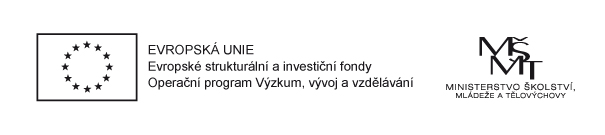 Projekt „MAP v ORP Vodňany“Reg.č. CZ.02.3.68/0.0/0.0/15_005/0000029Pozvánka na setkání pracovní skupinyvedoucích pracovníků mateřských škol, základních škol, základní umělecké školy, domu dětí a mládeže ORP Vodňanydne 15. června 2016, 14,30 hod., v kanceláři MAS Vodňanská ryba, z.s., nám. Svobody 10, VodňanyProgram: ÚvodInformace o MAPInformace o plnění aktivit projektuProjednání návrhu Strategického rámcePlán další činnostiDiskuzeZávěrZve Vás MAS Vodňanská ryba, z.s.